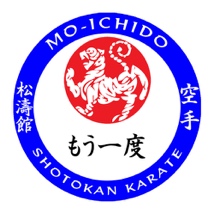 SAFEGUARDING IN MARTIAL ARTSCODE OF CONDUCT POLICYSTUDENTS AND ADULTSMO-ICHIDO MARTIAL ARTSStudents should remove all jewellery or watches before training.Students should be on time and prepared for their classStudents should have all equipment required for their lesson . Students should hold an on date licenceStudents should respect the rights, dignity and worth of all  and participants regardless of ability, gender or cultural background.Students should display control and be courtesy to all involved.Students should ensure that their decisions and actions contribute to a safe Environment. Students should feel safe with other participants, club officials and instructors.Students must be treated in a non-discriminatory way and receive fair treatment.Students should respect the rights, dignity and worth of all officials and participants regardless of ability, gender or cultural background.Students should display control and courtesy to all involved.Students should adhere to all dojo rules. Parents and spectators have a responsibility to respect the rights, dignity, efforts and worth of all officials and participants regardless of ability, gender or cultural background.Parents and spectators have a responsibility to encourage all children to participate and/or compete according to the rules and with the boundaries of general karate etiquette.Parents and spectators have a responsibility to adopt appropriate behaviours in all Mo-ichido Karate training locations.Parents and spectators must be aware that cameras and video are to be for private use only. No images of young people are to be published onto any webpage or printed material without parental consent.Parents and spectators must not comment to the student on any students practice in or at Mo-ichido Training sites or external venues.Discussion of any Karate related issues must be carried out via an appointment.DATE.       JAN   21DATE.       JAN   21             